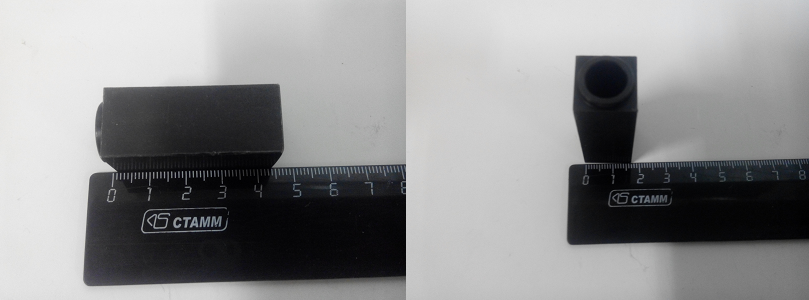 Код из 1САртикулНаименование/ Бренд/ПоставщикГабаритыД*Ш*В,ммВес,грМатериалМесто/ установкиНазначениеF0035496		0342737405GФиксатор роликаH=46W=18L=18100металлF0035496		0342737405GSCMH=46W=18L=18100металл